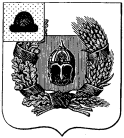 Совет депутатов Александро-Невского городского поселения Александро-Невского муниципального районаРязанской области                              Р Е Ш Е Н И Е от      19 мая    2023 года                 р. п. Александро-Невский                                          № 75О прекращении полномочий врио главы администрации муниципального образования – Александро-Невское городское поселение Александро-Невского муниципального района Рязанской областиВ соответствии с пунктом 2 части 10 статьи 37 Федерального закона от 06.10.2003 № 131-ФЗ «Об общих принципах организации местного самоуправления в Российской Федерации», Уставом муниципального образования –  Александро-Невское городское поселение Александро-Невского муниципального района Рязанской области, рассмотрев заявление врио главы администрации Александро-Невского городского поселения                        А.Е. Егоршина  от 12.05.2023  года о  прекращении полномочий в связи с отставкой по собственному желанию, Совет депутатов Александро-Невского городского поселения РЕШИЛ:1. Прекратить полномочия врио главы администрации Александро-Невского городского поселения Александро-Невского района Рязанской области Александра Евгеньевича Егоршина в связи с отставкой по собственному желанию 22.05.2023 года.2. Расторгнуть 22 мая 2023 года договор с врио главы администрации Александро-Невского городского поселения Александро-Невского района Рязанской области А.Е. Егоршина  от 02.09.2022 года .3. Администрации муниципального образования – Александро-Невское городское поселение произвести окончательный расчет с А.Е. Егоршиным.4. Настоящее решение вступает в силу со дня его подписания и подлежит опубликованию в Информационном бюллетене и на официальном сайте администрации Александро-Невского городского поселения Александро-Невского района Рязанской области в сети «Интернет».5. Контроль за исполнением настоящего решения оставляю за собой.Глава Александро-Невского городскогопоселения, председатель Совета депутатовАлександро-Невского городского поселения                                 Г.Е. Шанин